Name of Journal: World Journal of Clinical CasesManuscript NO: 86720Manuscript Type: CASE REPORTUse of Ilizarov technique for bilateral knees flexion contracture in Juvenile-onset ankylosing spondylitis: A case reportXia LW et al. Case report of JoAS-associated KFCLi-Wei Xia, Cheng Xu, Jian-Han HuangLi-Wei Xia, Jian-Han Huang, Department of Orthopedics, Guangxi Zhuang Autonomous Region Jiangbin Hospital, Nanning 530000, Guangxi Zhuang Autonomous Region, ChinaCheng Xu, Department of Science and Education, Guangxi Zhuang Autonomous Region Jiangbin Hospital, Nanning 530000, Guangxi Zhuang Autonomous Region, ChinaAuthor contributions: Xia LW and Xu C contributed to manuscript writing and editing, and data collection; Huang JH contributed to conceptualization and supervision; and all authors have read and approved the final manuscript.Corresponding author: Jian-Han Huang, Doctor, Chief Physician, Department of Orthopedics, Guangxi Zhuang Autonomous Region Jiangbin Hospital, No. 85 Hedi Road, Nanning 530000, Guangxi Zhuang Autonomous Region, China. huang_jianh@sina.comReceived: July 28, 2023Revised: September 14, 2023Accepted: September 25, 2023Published online: October 16, 2023AbstractBACKGROUNDAnkylosing spondylitis (AS) is a chronic rheumatic disease that primarily affects the spine and the sacroiliac and peripheral joints. Juvenile-onset AS (JoAS) patients will likely present with peripheral joint symptoms. Knee flexion contracture (KFC) and hip flexion contracture (HFC) are common in these patients due to subchondral bone inflammation. The Ilizarov technique is the most commonly used technique for treating KFC. However, its use to treat JoAS-associated KFC has not been reported.CASE SUMMARYThis report presents a case study of a 31-year-old male patient with a squatting gait due to severe bilateral KFC and HFC. The patient had a normal walking pattern until the age of eight, after which he experienced knee and hip pain, leading to the gradual development of KFC and HFC. The patient’s primary complaint was an inability to walk upright. The patient was diagnosed with JoAS and underwent hip dissection and release, limited soft tissue release of the hamstring, and gradual traction using the Ilizarov method. Ultimately, the patient was able to walk upright.CONCLUSIONThe incidence of squatting gait due to KFC in individuals diagnosed with JoAS was low. Utilizing the Ilizarov technique has proven to be a secure and effective method for managing KFC in JoAS patients. Although the Ilizarov technique cannot substitute for total knee arthroplasty (TKA), its application can delay the need for primary TKA in JoAS patients and alleviate the intricacy and potential complications associated with the procedure.Key Words: Juvenile-onset ankylosing spondylitis; Knee flexion contracture; Squatting gait; Ilizarov ring external fixator; Total knee arthroplasty; Case report©The Author(s) 2023. Published by Baishideng Publishing Group Inc. All rights reserved. Citation: Xia LW, Xu C, Huang JH. Use of Ilizarov technique for bilateral knees flexion contracture in Juvenile-onset ankylosing spondylitis: A case report. World J Clin Cases 2023; 11(29): 7179-7186URL: https://www.wjgnet.com/2307-8960/full/v11/i29/7179.htmDOI: https://dx.doi.org/10.12998/wjcc.v11.i29.7179Core Tip: In Juvenile-onset ankylosing spondylitis (JoAS) patients, knee flexion contracture (KFC) is uncommon, with sparse literature on arthroplasty for ankylosed knees. We share a case where a JoAS patient’s severe bilateral KFC was effectively treated using the Ilizarov method.INTRODUCTIONJuvenile-onset ankylosing spondylitis (JoAS) can cause deformities and disabilities of the hip and knee joints. The American College of Rheumatology recommends arthroplasty for AS patients with end-stage hip arthritis[1,2]. Total knee arthroplasty (TKA) is the most commonly performed surgical intervention for AS patients, aimed at reducing pain and improving knee mobility[3,4]. The incidences of total hip arthroplasty and TKA have recently increased in older AS patients[5]. Young and middle-aged AS patients also have an elevated risk of undergoing TKA[6]. However, performing TKA on patients with AS presents orthopedic surgeons with challenges, including surgical field exposure, soft tissue balance, and prosthesis selection[7].Furthermore, AS patients have higher rates of infection, systemic complications, revision, and readmission following TKA than osteoarthritis patients[8]. Therefore, explore alternative options for delaying primary TKA in young and middle-aged individuals, especially those with partial hip and knee function and no joint rigidity. The Ilizarov technique is a skeletal traction method that has been widely used for fracture management, limb salvage, and deformity correction, including knee flexion contracture (KFC)[9-11]. However, there are few reports on managing severe KFC of JoAS with Ilizarov technique. The present study hypothesizes that the Ilizarov technique can safely and effectively correct KFC in JoAS.CASE PRESENTATIONChief complaintsA 31-year-old male patient presented to our orthopedic clinic with a squatting gait and the desire to walk upright (Figures 1A-C).History of present illnessThe patient could walk normally until the age of eight.History of past illnessThe patient, at the age of 8, experienced pain in various peripheral joints, including the knees and hips. Regrettably, the family failed to acknowledge these symptoms, resulting in a delayed diagnosis and subsequent treatment.Personal and family historyThe patient had no significant medical history and denied any family history of AS.Physical examinationUpon examination, the right and left knees had a limited range of motion (ROM) of 75°-135° and 55°-135°, respectively (Figures 2A and B). The ROM of the right hip was limited to 50°-135°, while the left hip had a range of 45°-135°. Posterior extension of both the hips was limited.Laboratory examinationsThe patient tested positive for HLA-B27, whereas negative for rheumatoid factor.Imaging examinationsPlain radiographs of the spine exhibited characteristic bamboo-like alterations (Figures 3A and B). Plain radiography of Pelvis (Figure 3C) and computed tomography (CT) of Pelvis (Figure 3D) revealed sacroiliac joint fusion. Pelvis CT plain scans showed osteoarthritic changes in both hips, such as narrowing of the hip gaps, cystic changes beneath the articular cartilage, and significant bone hyperplasia around the greater and lesser trochanters (Figure 3E). Plain radiography of bilateral knees revealed a narrowing of the knee gaps and bilateral KFC (Figures 4A and B). Plain radiography of feet displayed ankylosing tarsitis (Figures 4C and D).FINAL DIAGNOSISThe patient was diagnosed with neglected JoAS with bilateral KFC and hip flexion contracture (HFC).TREATMENTIn the present study, the patient did not exhibit knee or hip joint ankylosis. Although X-rays displayed knee and hip joints destruction, the patient did not complain of significant pain in these areas. Considering the relatively young age of the patient, performing primary TKA early increases the likelihood of future knee revisions. Therefore, the patient underwent hip dissection and release, as well as limited soft tissue release of the hamstring, along with gradual traction using the Ilizarov method.The patient’s spinal vertebral fusion rendered epidural anesthesia impossible, necessitating general anesthesia despite the challenges associated with tracheal intubation. After administering anesthesia, the patient was positioned supine and a lateral incision measuring approximately 10 cm in length was made on the right hip to release the adherent hip joint. After the hamstring lengthening procedure, an Ilizarov ring external fixator was attached to the right thigh and proximal tibiofibular region. Neurolysis of the peroneal nerve was performed to prevent paralysis of the common peroneal nerve during knee distraction.The threaded rod could be rotated posteriorly to initiate distraction once local pain and swelling had diminished significantly, typically five to seven days after surgery. The knee joint gap can be increased by approximately 5 mm to prevent compression of the articular cartilage during distraction. Subsequently, the nut on the posterior popliteal distraction rod was rotated to gradually distract the posterior knee soft tissue, thereby correcting the residual knee flexion deformity (Figures 5A and B). During treatment, a sandbag was used to compress the patient’s hip joint, and a physiotherapist was involved in providing bedside physiotherapy to address the residual hip flexion deformity.Three weeks after the surgery, the same procedure was performed on the left lower extremity. Once the bilateral HFC and KFC were fully corrected, the patient was encouraged to stand and walk with the assistance of a walker. After 10 wk, the patient was readmitted to the hospital to remove the Ilizarov external fixation device (Figures 6A and B). During the procedure, a plaster model of the patient’s lower extremities was obtained to facilitate the customization of a long-leg brace for both limbs. Subsequently, the patient was encouraged to walk on the ground wearing a bilateral lower limb long-leg brace. Radiographs of both knee joints showed the patient had full extension of both knees (Figures 7A and B). Following discharge from the hospital, the patient independently engaged in standing and upright walking exercises at home (Figure 7C).OUTCOME AND FOLLOW-UPApproximately three months later, the patient presented to the outpatient clinic with bilateral knee extension stiffness. After receiving physiotherapy, manipulation, and sodium hyaluronate injection into the knee joint by a rehabilitation therapist, the patient could actively flex both knees to 110°. Twelve months postoperatively, the patient achieved independent ambulation and discontinued using long-legged brace (Figure 8). The patient reported no hip pain but intermittent knee pain with joint effusion. The patient was prescribed long-term oral nonsteroidal and antirheumatic immune drugs, including methotrexate, as a treatment plan. Ultimately, the patient achieved the goal of walking upright.DISCUSSIONKFC can arise from various etiologies, such as congenital diseases, inflammatory conditions, and miscellaneous reasons[12]. The Ilizarov technique is a safe and effective method that can be used to treat KFC caused by various pathologies. However, the purpose of using the Ilizarov technique differs depending on the etiology of the KFC.Common causes of KFC are cerebral palsy, poliomyelitis, congenital spina bifida, trauma, and burns. Limb length discrepancy affects patient aesthetics and ambulation. The knee is gradually straightened by the continuous and slow distraction of the Ilizarov ring external fixator, restoring symmetrical lower limb lengths.KFC has also been observed in patients with brain injuries and stroke[13]. The Ilizarov technique can increase a patient’s walking ability if they has the potential to walk. The Ilizarov technique has the potential to improve comfort and hygiene and facilitate care for patients who are expected not to walk even after surgery[14].Septic knee arthritis can also result in KFC[15]. The Ilizarov technique is a viable option to achieve knee arthrodesis in cases of septic failure following TKA, post-traumatic knee infection, and end-stage tuberculosis of the knee[16-18]. Junior rheumatoid arthritis (JRA) can destroy the knee cartilage and develop KFC. TKA is the most commonly reported surgical procedure, whereas the Ilizarov technique is rarely reported. Guo et al[19] reported nine patients diagnosed with severe KFC due to JRA. All the patients underwent gradual distraction using an Ilizarov ring external fixator. At the last follow-up, all patients completed knee extension without severe complications. The authors believe that Ilizarov technique corrected the knee flexion deformity, providing a foundation for subsequent TKA. Vecham et al[20] described a 22-year-old female patient with JRA and severe bilateral KFC who underwent a two-stage procedure. The initial stage involved using Ilizarov ring external fixators to completely correct the KFC. The patient underwent bilateral TKA during the second stage. Since the patient’s KFC was completely corrected in the first stage, second-stage TKA was relatively easy to perform, as it did not require excessive osteotomy and soft tissue balancing.JoAS, like RA, is an inflammatory rheumatic disease that affects the joints, including the knee. However, clinically reported cases of KFC are less common due to JoAS. To our knowledge, there have been no reports of Ilizarov treatment of severe bilateral KFC caused by JoAS. This study presents a novel therapeutic approach for patients diagnosed with JoAS who exhibit severe KFC. In this case report, the patient realized his desire to walk upright and was satisfied with the results despite some complications, such as high-lever pain and sleep disturbances. However, It remains necessary to follow up for a longer period to determine potential long-term efficacy differences.CONCLUSIONThe presence of hip and knee arthritis in individuals diagnosed with JoAS can result in HFC and KFC, potentially inducing gait abnormalities in affected patients. A combination of limited soft tissue release from the knee joint and Ilizarov distraction therapy is a safe and effective procedure. Although this procedure is not a substitute for TKA, it can help avoid the need for early or delayed primary joint replacement, consequently mitigating the likelihood of future knee revision.REFERENCES1 Ward MM, Deodhar A, Akl EA, Lui A, Ermann J, Gensler LS, Smith JA, Borenstein D, Hiratzka J, Weiss PF, Inman RD, Majithia V, Haroon N, Maksymowych WP, Joyce J, Clark BM, Colbert RA, Figgie MP, Hallegua DS, Prete PE, Rosenbaum JT, Stebulis JA, van den Bosch F, Yu DT, Miller AS, Reveille JD, Caplan L. American College of Rheumatology/Spondylitis Association of America/Spondyloarthritis Research and Treatment Network 2015 Recommendations for the Treatment of Ankylosing Spondylitis and Nonradiographic Axial Spondyloarthritis. Arthritis Rheumatol 2016; 68: 282-298 [PMID: 26401991 DOI: 10.1002/art.39298]2 Ward MM, Deodhar A, Gensler LS, Dubreuil M, Yu D, Khan MA, Haroon N, Borenstein D, Wang R, Biehl A, Fang MA, Louie G, Majithia V, Ng B, Bigham R, Pianin M, Shah AA, Sullivan N, Turgunbaev M, Oristaglio J, Turner A, Maksymowych WP, Caplan L. 2019 Update of the American College of Rheumatology/Spondylitis Association of America/Spondyloarthritis Research and Treatment Network Recommendations for the Treatment of Ankylosing Spondylitis and Nonradiographic Axial Spondyloarthritis. Arthritis Rheumatol 2019; 71: 1599-1613 [PMID: 31436036 DOI: 10.1002/art.41042]3 Rajgopal A, Ahuja N, Dolai B. Total knee arthroplasty in stiff and ankylosed knees. J Arthroplasty 2005; 20: 585-590 [PMID: 16309993 DOI: 10.1016/j.arth.2005.04.002]4 Owen AR, Markos JR, Mabry TM, Taunton MJ, Berry DJ, Abdel MP. Contemporary Primary Total Knee Arthroplasty is Durable in Patients Diagnosed With Ankylosing Spondylitis. J Arthroplasty 2020; 35: 3161-3165 [PMID: 32653352 DOI: 10.1016/j.arth.2020.06.033]5 Ward MM. Increased Rates of Both Knee and Hip Arthroplasties in Older Patients with Ankylosing Spondylitis. J Rheumatol 2019; 46: 31-37 [PMID: 29961693 DOI: 10.3899/jrheum.171316]6 Ward MM. Risk of total knee arthroplasty in young and middle-aged adults with ankylosing spondylitis. Clin Rheumatol 2018; 37: 3431-3433 [PMID: 30088115 DOI: 10.1007/s10067-018-4246-4]7 Sharma M, Sharma S, Upadhyaya AR. Classification-Based Management of Stiff/Ankylosed Knees. Indian J Orthop 2021; 55: 1158-1174 [PMID: 34824716 DOI: 10.1007/s43465-021-00457-8]8 Cancienne JM, Werner BC, Browne JA. Complications of Primary Total Knee Arthroplasty Among Patients With Rheumatoid Arthritis, Psoriatic Arthritis, Ankylosing Spondylitis, and Osteoarthritis. J Am Acad Orthop Surg 2016; 24: 567-574 [PMID: 27355283 DOI: 10.5435/JAAOS-D-15-00501]9 Gubin AV, Borzunov DY, Malkova TA. The Ilizarov paradigm: thirty years with the Ilizarov method, current concerns and future research. Int Orthop 2013; 37: 1533-1539 [PMID: 23712212 DOI: 10.1007/s00264-013-1935-0]10 Devalia KL, Fernandes JA, Moras P, Pagdin J, Jones S, Bell MJ. Joint distraction and reconstruction in complex knee contractures. J Pediatr Orthop 2007; 27: 402-407 [PMID: 17513960 DOI: 10.1097/01.bpb.0000271313.72750.37]11 Hosny GA, Fadel M. Managing flexion knee deformity using a circular frame. Clin Orthop Relat Res 2008; 466: 2995-3002 [PMID: 18839263 DOI: 10.1007/s11999-008-0530-y]12 Herzenberg JE, Davis JR, Paley D, Bhave A. Mechanical distraction for treatment of severe knee flexion contractures. Clin Orthop Relat Res 1994: 80-88 [PMID: 8156701 DOI: 10.1097/00003086-199404000-00014]13 Keenan MA, Ure K, Smith CW, Jordan C. Hamstring release for knee flexion contracture in spastic adults. Clin Orthop Relat Res 1988: 221-226 [PMID: 3180574 DOI: 10.1097/00003086-198811000-00030]14 Martin JN, Vialle R, Denormandie P, Sorriaux G, Gad H, Harding I, Dizien O, Judet T. Treatment of knee flexion contracture due to central nervous system disorders in adults. J Bone Joint Surg Am 2006; 88: 840-845 [PMID: 16595475 DOI: 10.2106/JBJS.E.00717]15 Athanasiou V, Panagopoulos A, Gliatis J, Papathanasiou N, Tyllianakis M, Megas P. Neglected Posterior Dislocation Septic Loosening and Prolonged Flexion Contracture of Total Knee Arthroplasty: A Case Report. Am J Case Rep 2021; 22: e931857 [PMID: 34648481 DOI: 10.12659/AJCR.931857]16 Bruno AA, Kirienko A, Peccati A, Dupplicato P, De Donato M, Arnaldi E, Portinaro N. Knee arthrodesis by the Ilizarov method in the treatment of total knee arthroplasty failure. Knee 2017; 24: 91-99 [PMID: 27876266 DOI: 10.1016/j.knee.2016.11.002]17 Sun J, Li Q, Gao F, Xiang Z, Huang Q, Li L. Application of the Ilizarov technique for knee joint arthrodesis as a treatment for end-stage tuberculosis of the knee. BMC Musculoskelet Disord 2020; 21: 579 [PMID: 32847561 DOI: 10.1186/s12891-020-03603-9]18 Vaish A, Rabari Y, Vaish R, Vaishya R. Correction of a Severe Flexion Knee Deformity Using 3D Printing. Indian J Orthop 2020; 54: 228-229 [PMID: 32257042 DOI: 10.1007/s43465-019-00035-z]19 Guo B, Qin S, Zheng X, Zang J, Zhao W, Wu H. Ilizarov technique for severe knee flexion contracture in juvenile rheumatoid arthritis. J Orthop Translat 2020; 25 [DOI: 10.1016/j.jot.2020.09.001]20 Vecham R, Annapareddy A, Hippalgaonkar K, Bhushan C, Pawar S, Reddy AVG. Two-Staged Total Knee Arthroplasty in Juvenile Rheumatoid Arthritis with Severe Flexion Deformity: A Case Report. JBJS Case Connect 2022; 12 [PMID: 35239551 DOI: 10.2106/JBJS.CC.21.00401]FootnotesInformed consent statement: Informed written consent was obtained from the patient for publication of this report and any accompanying images.Conflict-of-interest statement: All the authors report no relevant conflicts of interest for this article.CARE Checklist (2016) statement: The authors have read the CARE Checklist (2016), and the manuscript was prepared and revised according to the CARE Checklist (2016).Open-Access: This article is an open-access article that was selected by an in-house editor and fully peer-reviewed by external reviewers. It is distributed in accordance with the Creative Commons Attribution NonCommercial (CC BY-NC 4.0) license, which permits others to distribute, remix, adapt, build upon this work non-commercially, and license their derivative works on different terms, provided the original work is properly cited and the use is non-commercial. See: https://creativecommons.org/Licenses/by-nc/4.0/Provenance and peer review: Unsolicited article; Externally peer reviewed.Peer-review model: Single blindPeer-review started: July 28, 2023First decision: August 30, 2023Article in press: September 25, 2023Specialty type: Medicine, research and experimentalCountry/Territory of origin: ChinaPeer-review report’s scientific quality classificationGrade A (Excellent): 0Grade B (Very good): B, BGrade C (Good): CGrade D (Fair): 0Grade E (Poor): 0P-Reviewer: Dauyey K, Kazakhstan; Malkova TA, Russia; Oommen AT, India S-Editor: Wang JJ L-Editor: A P-Editor: Wang JJFigure Legends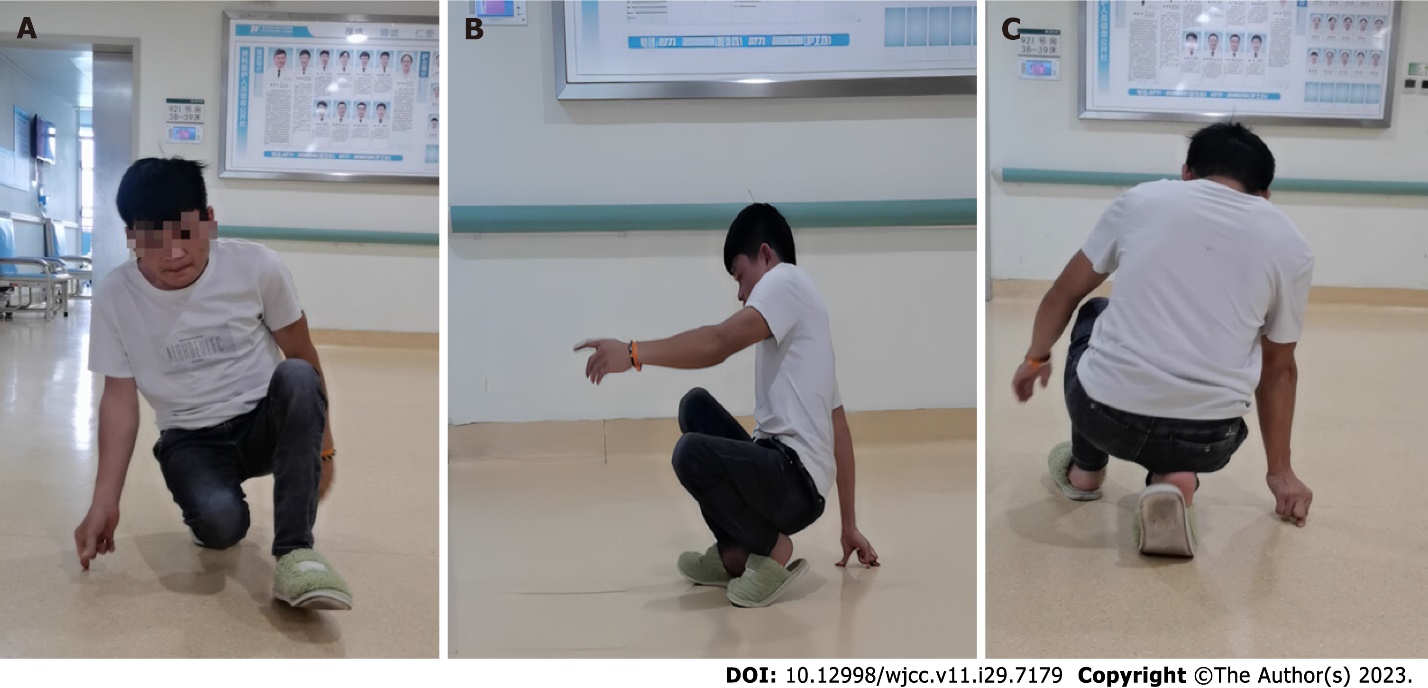 Figure 1 Preoperative squatting gait. A: Frontal view; B: Lateral view; C: Posterior view.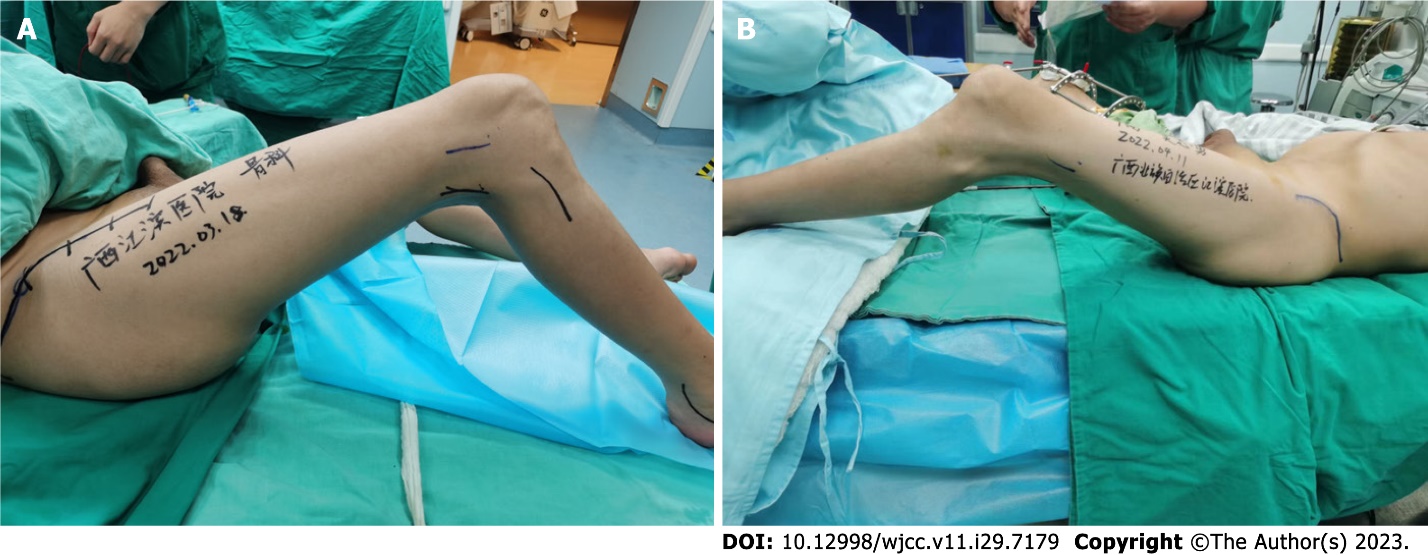 Figure 2 Range of motion of bilateral knees. A: Range of motion of right knee was 75°-135°; B: Range of motion of left knee was 55°-135°.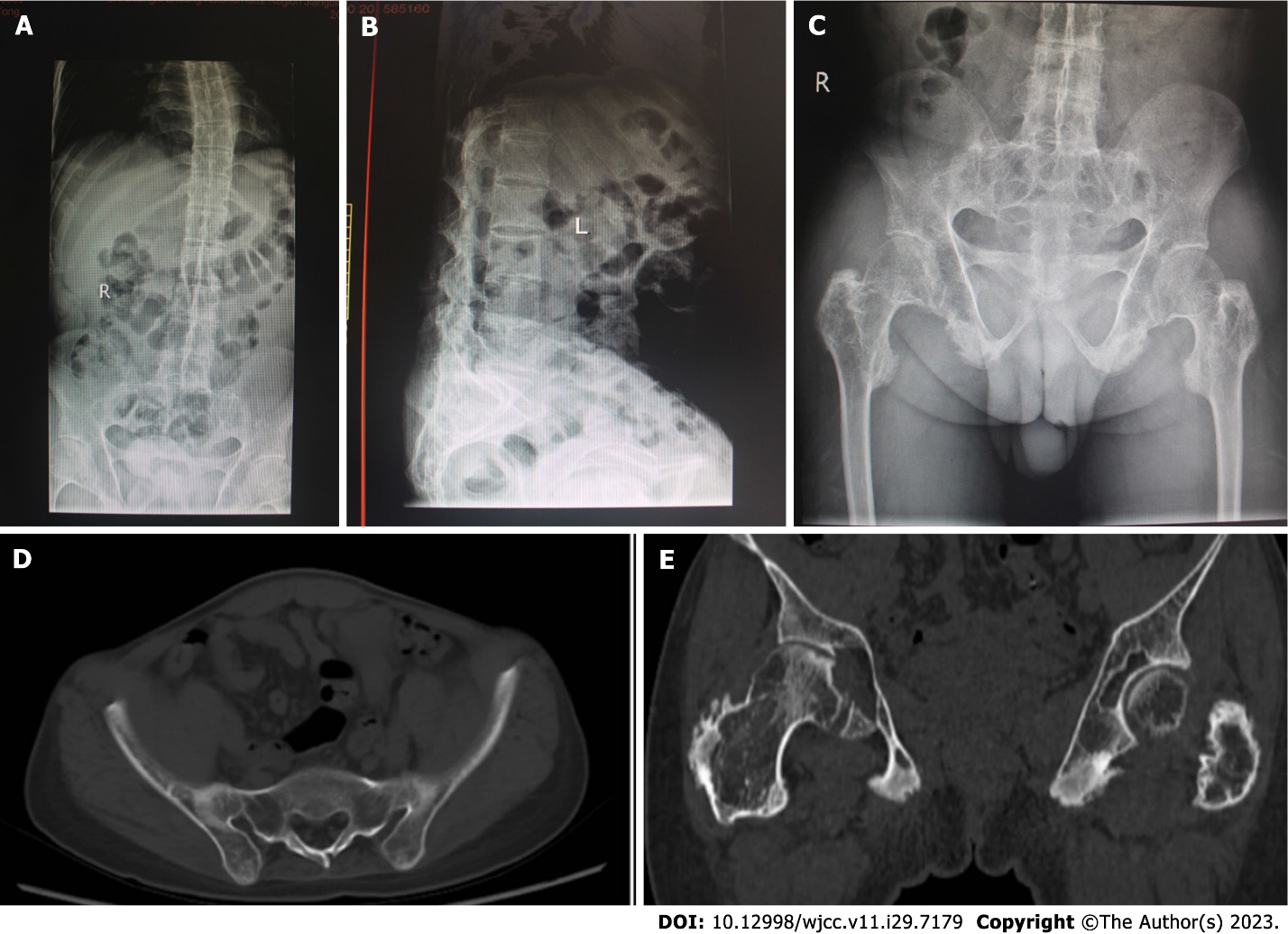 Figure 3 Radiographic changes in the spine, hip joints and sacroiliac joints. A and B: Plain radiographies of spine showed bamboo spine; C and D: Plain radiography of pelvis and computed tomography scan of pelvis showed sacroiliac joint fusion; E: Computed tomography scan of hips revealed osteoarthritic changes.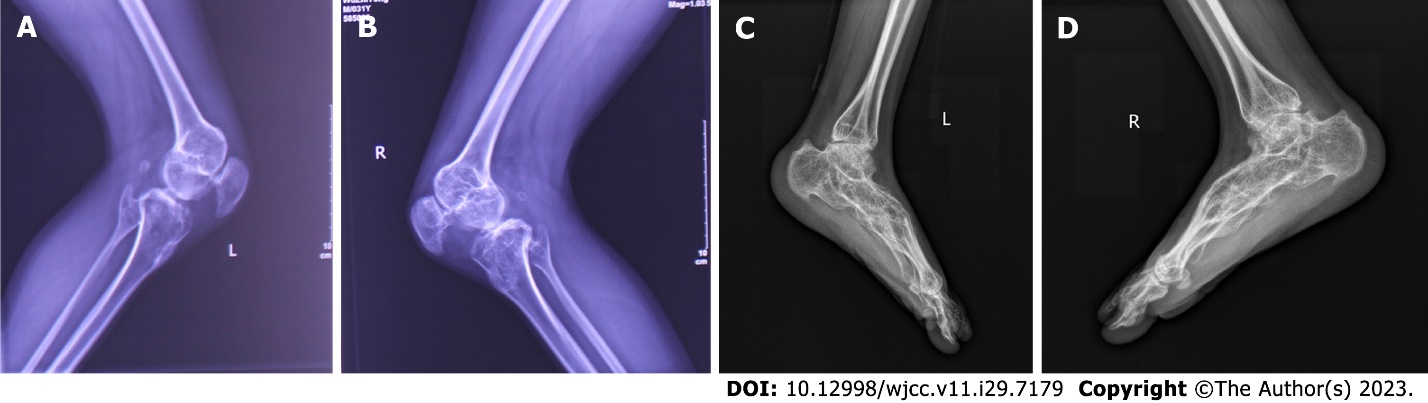 Figure 4 Radiographic changes in the knee joints and feet. A and B: X-rays of the knees revealed osteophytes and bilateral knee flexion contracture; C and D: Plain radiography of ankles showed narrowing of ankle joints space and ankylosing tarsitis.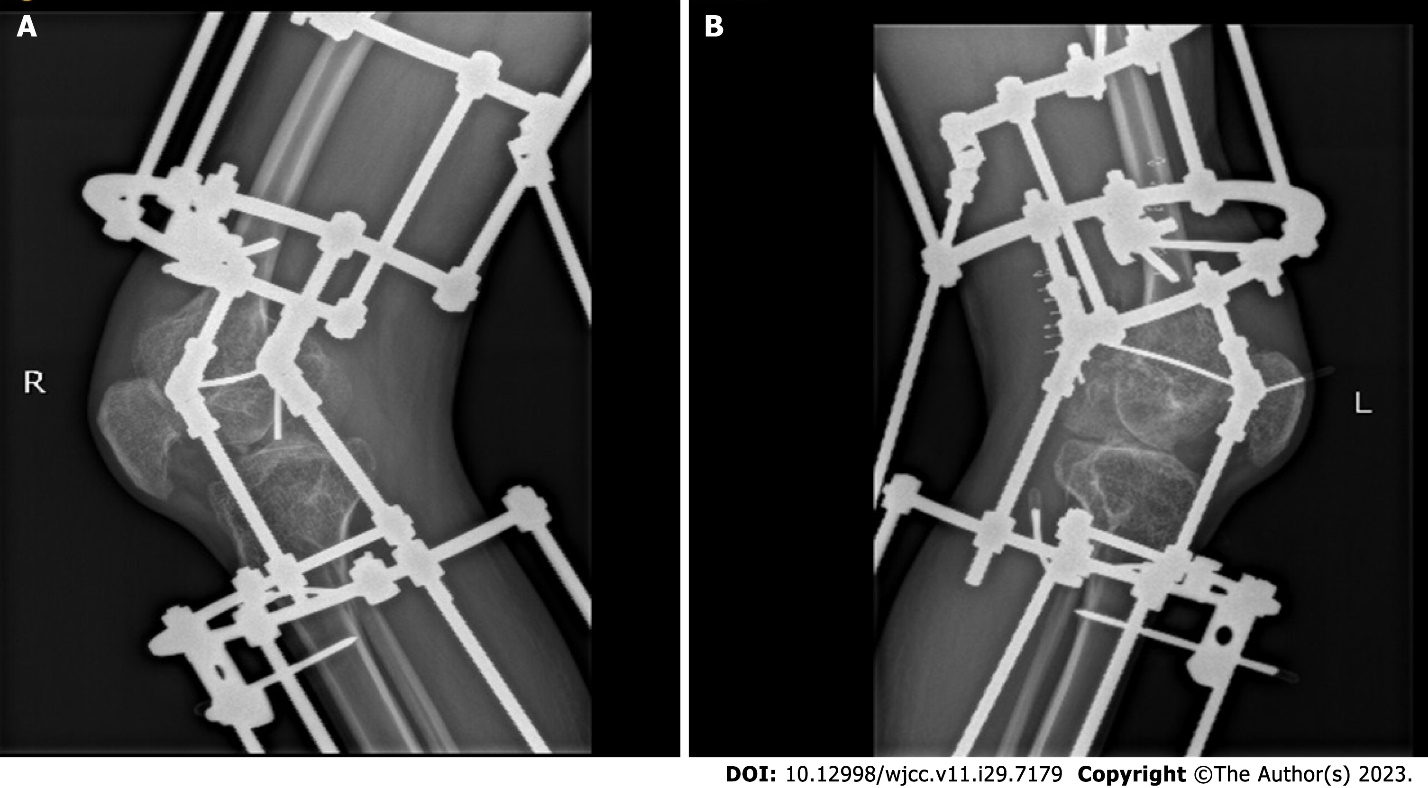 Figure 5 Postoperative X-rays of the bilateral knee joints. A: The right knee; B: The left knee. Figure 6 Clinical images before removal of bilateral lower limb ring external fixators. A: Standing with ring external fixator; B: Showing almost full extension of bilateral knees.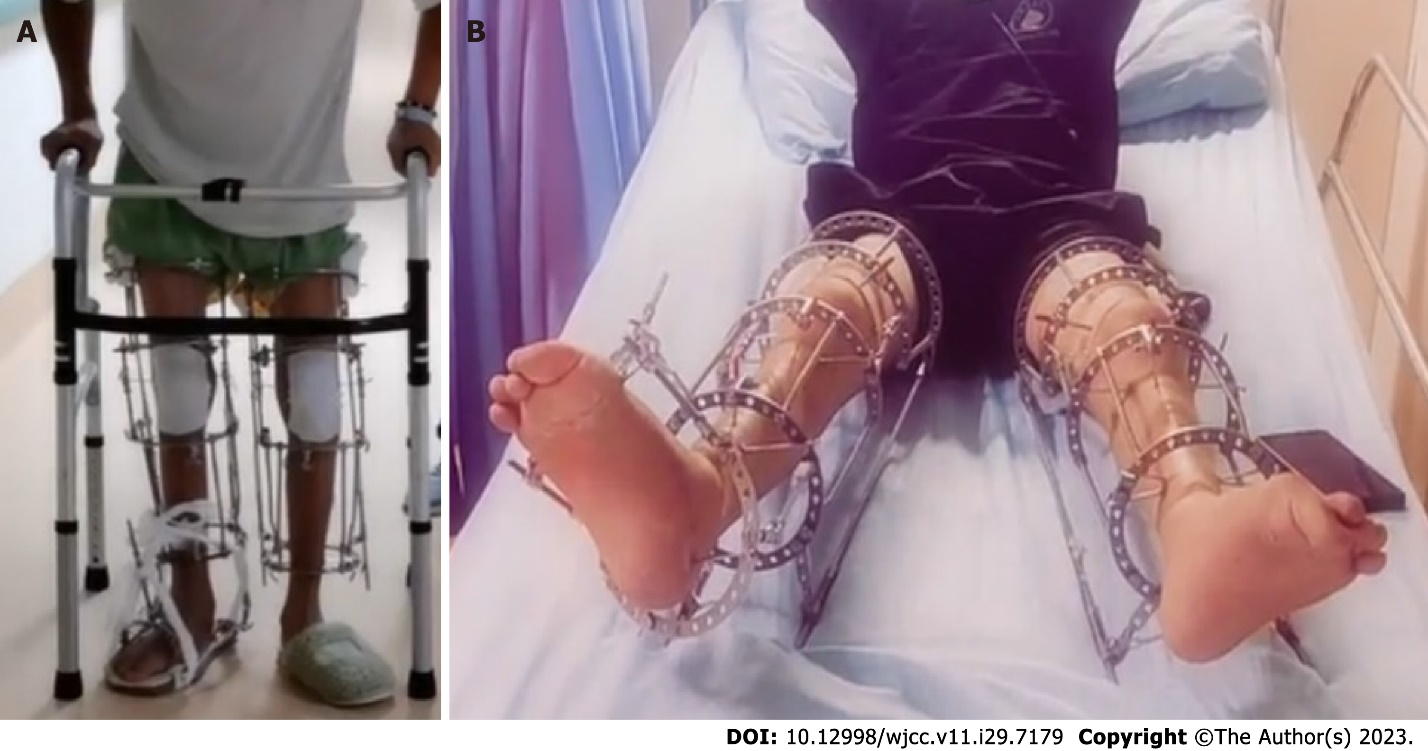 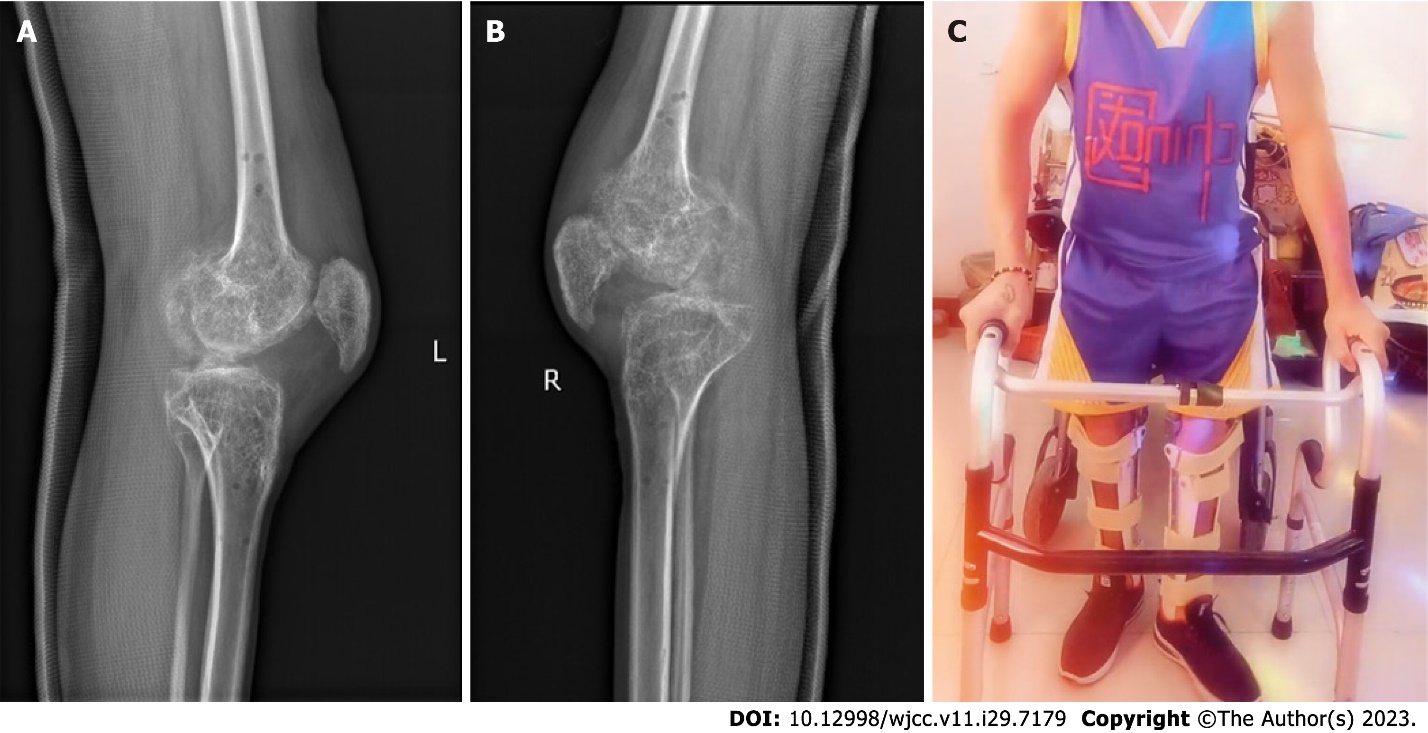 Figure 7 Images after removal of bilateral lower limb ring external fixators. A and B: Lateral X-rays of bilateral knees; C: Standing up and walking with a walker.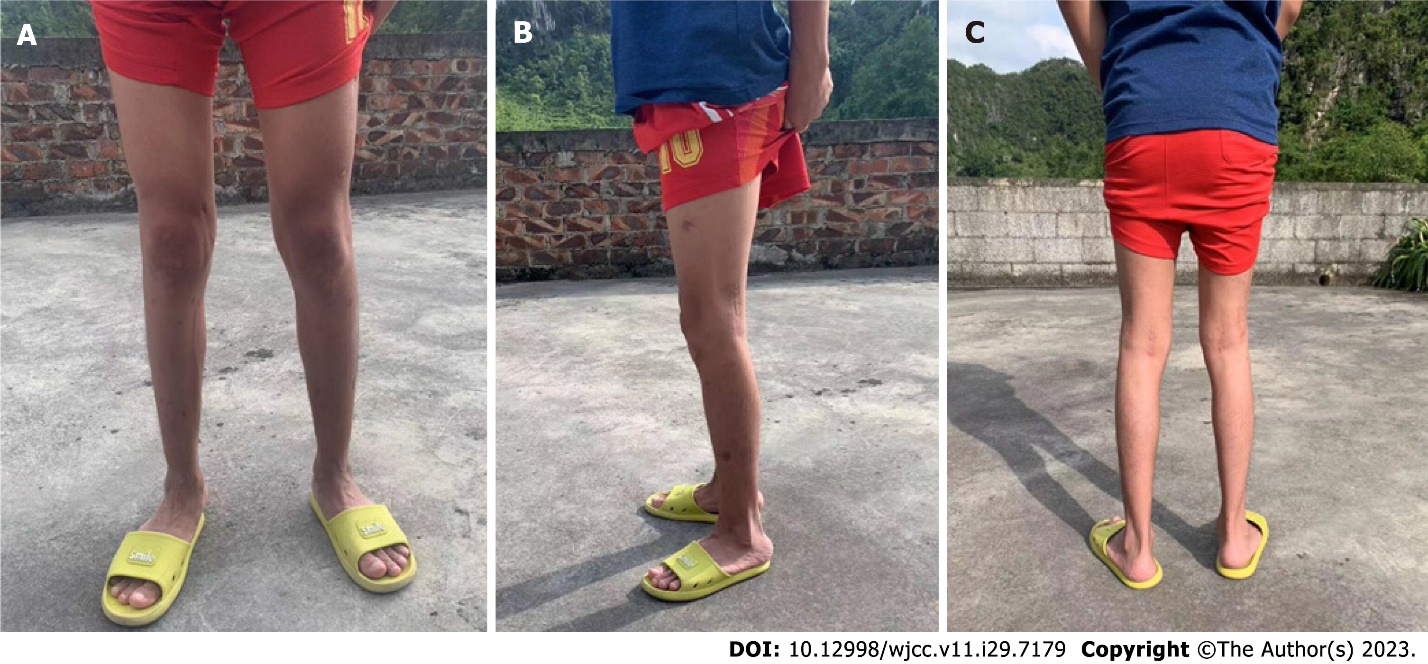 Figure 8 Clinical photographs of the patient after removal of the long-legged brace (12 mo after the operation). A: Frontal view; B: Lateral view; C: Posterior view.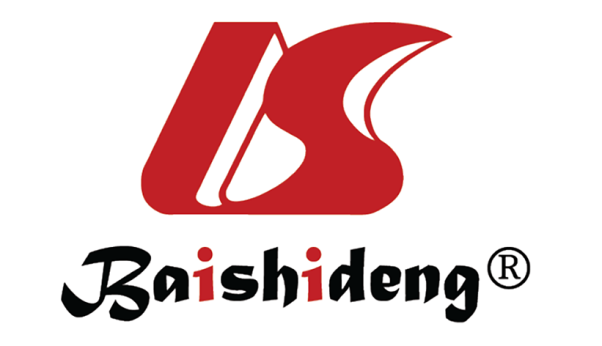 Published by Baishideng Publishing Group Inc7041 Koll Center Parkway, Suite 160, Pleasanton, CA 94566, USATelephone: +1-925-3991568E-mail: bpgoffice@wjgnet.comHelp Desk: https://www.f6publishing.com/helpdeskhttps://www.wjgnet.com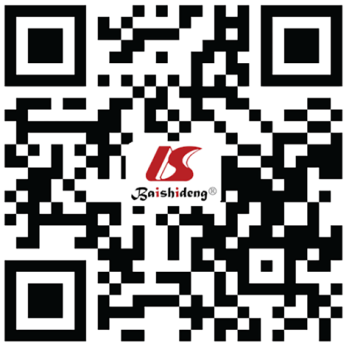 © 2023 Baishideng Publishing Group Inc. All rights reserved.